Publicado en España el 27/11/2020 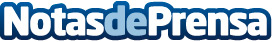 Juan Manuel Chacón, el artífice del concepto Restaurante Italiano de calidad, apuesta por el e-commerce en su nuevo proyectoJ.M. Chacón lanza el portal de internet Piemontesa Gourmet, con el que comercializará productos de elaboración propia, continentales e italianosDatos de contacto:PIEMONTESA GOURMET973100809Nota de prensa publicada en: https://www.notasdeprensa.es/juan-manuel-chacon-el-artifice-del-concepto Categorias: Nacional Gastronomía Sociedad E-Commerce Restauración Consumo http://www.notasdeprensa.es